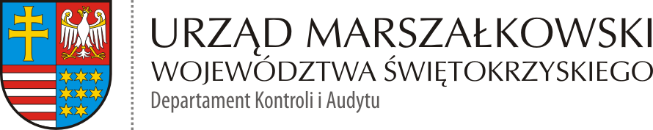 KA-III.1721.3.2022PLAN AUDYTU NA ROK 2023(Zmiana nr 1 do Planu audytu na rok 2023) KA-III.1721.3.2022PLAN AUDYTU NA ROK 2023Jednostki sektora finansów publicznych objęte audytem wewnętrznym Wyniki analizy ryzyka zidentyfikowanych obszarów działalności Informacja na temat budżetu czasu komórki audytu wewnętrznegoPlan audytu na 2023 rok będzie realizowany przez 3 audytorów wewnętrznych oraz 
1 pracownika wspomagającego. Planowany budżet czasu komórki audytu wewnętrznego przedstawia się następująco:Planowane zadania zapewniające Planowane czynności doradczeW 2023 roku czynności doradcze służące wspieraniu Marszałka Województwa Świętokrzyskiego w realizacji celów i zadań będą przeprowadzane przez audytora wewnętrznego na wniosek Marszałka lub w miarę potrzeb z inicjatywy audytora. 
Na realizację czynności doradczych zaplanowano 4 osobodni.Planowane monitorowanie wykonywania zaleceń oraz planowane czynności sprawdzająceW 2023 roku audyt wewnętrzny będzie monitorował wykonanie zaleceń wydanych w trakcie przeprowadzania zadań audytowych w 2022 roku. Planuje się przeprowadzenie czynności sprawdzających w stosunku do wszystkich zrealizowanych zaleceń. Planowany czas na monitorowanie realizacji zaleceń oraz czynności sprawdzające to 55 osobodni.Kontynuowanie zadań audytowych z roku poprzedniegoW 2022 roku zakończono wszystkie zaplanowane zadania audytowe, w związku z powyższym nie zarezerwowano budżetu czasu komórki audytu wewnętrznego na kontynuowanie zadań audytowych z roku poprzedniego.Podpisy	Dyrektor Departamentu Kontroli i Audytu  31.07.2023 r.	Piotr Czerwiński	(data)	(podpis i pieczęć kierownika komórki audytu wewnętrznego)	Marszałek Województwa Świętokrzyskiego  31.07.2023 r.	Andrzej Bętkowski	(data)	(podpis i pieczęć kierownika jednostki)Lp.Nazwa jednostki12Urząd Marszałkowski Województwa ŚwiętokrzyskiegoŚwiętokrzyskie Centrum Rehabilitacji w Czarnieckiej GórzeŚwiętokrzyskie Centrum Psychiatrii w MorawicyŚwiętokrzyskie Centrum Onkologii w KielcachŚwiętokrzyskie Centrum Ratownictwa Medycznego i Transportu Sanitarnego w KielcachWojewódzki Szpital Specjalistyczny im. Św. Rafała w Czerwonej GórzeWojewódzki Szpital Zespolony w KielcachWojewódzki Ośrodek Medycyny Pracy w KielcachRegionalne Centrum Naukowo – Technologiczne w Podzamczu ChęcińskimFilharmonia Świętokrzyska im. Oskara Kolberga w KielcachTeatr im. Stefana Żeromskiego w KielcachMuzeum Narodowe w KielcachMuzeum Zamkowe w SandomierzuMuzeum Wsi Kieleckiej w KielcachWojewódzki Dom Kultury im. Józefa Piłsudskiego w KielcachWojewódzka Biblioteka Publiczna im. Witolda Gombrowicza w KielcachEuropejskie Centrum Bajki im. Koziołka Matołka w PacanowieCentrum Kształcenia Zawodowego i Ustawicznego w MorawicyCentrum Kształcenia Zawodowego i Ustawicznego w Skarżysku KamiennejŚwiętokrzyskie Centrum Doskonalenia Nauczycieli w KielcachZespół Szkół Specjalnych przy Świętokrzyskim Centrum Rehabilitacji w Czarnieckiej GórzePedagogiczna Biblioteka Wojewódzka w KielcachWojewódzki Urząd Pracy w KielcachWojewódzki Ośrodek Ruchu Drogowego w KielcachŚwiętokrzyski Zarząd Dróg Wojewódzkich w KielcachŚwiętokrzyskie Biuro Rozwoju Regionalnego w KielcachŚwiętokrzyskie Biuro Geodezji w KielcachZespół Świętokrzyskich i Nadnidziańskich Parków Krajobrazowych w KielcachLp.Nazwa obszaruWynik analizy ryzyka1231Departament Inwestycji i Rozwoju95,312Świętokrzyskie Centrum Onkologii w Kielcach77,343Departament Infrastruktury, Transportu i Komunikacji72,664Świętokrzyskie Centrum Rehabilitacji w Czarnieckiej Górze72,665Świętokrzyskie Centrum Ratownictwa Medycznego i Transportu Sanitarnego w Kielcach72,666Pedagogiczna Biblioteka Wojewódzka w Kielcach72,667Wojewódzki Ośrodek Medycyny Pracy w Kielcach71,098Departament Wdrażania Europejskiego Funduszu Społecznego70,319Departament Budżetu i Finansów70,3110Wojewódzki Urząd Pracy w Kielcach70,3111Departament IT68,7512Departament Środowiska i Gospodarki Odpadami68,7513Wojewódzki Szpital Zespolony w Kielcach67,9714Wojewódzki Szpital Specjalistyczny im. Św. Rafała w Czerwonej Górze67,9715Świętokrzyski Zarząd Dróg Wojewódzkich w Kielcach64,8416Regionalny Ośrodek Polityki Społecznej63,2817Departament Ochrony Zdrowia63,2818Departament Edukacji, Sportu, Turystyki i Spraw Zagranicznych59,3819Departament Nieruchomości, Geodezji i Planowania Przestrzennego59,3820Departament Rolnictwa i Rozwoju Obszarów Wiejskich59,3821Departament Przyrody i Klimatu59,3822Filharmonia Świętokrzyska im. Oskara Kolberga w Kielcach59,3823Świętokrzyskie Biuro Geodezji w Kielcach59,3824Wojewódzka Biblioteka Publiczna im. Witolda Gombrowicza w Kielcach57,0325Teatr im. Stefana Żeromskiego w Kielcach57,0326Biuro Spraw Obronnych, Bezpieczeństwa i ochrony Informacji Niejawnych56,2527Zespół Szkół Specjalnych przy Świętokrzyskim Centrum Rehabilitacji w Czarnieckiej Górze56,2528Departament Kultury i Dziedzictwa Narodowego54,6929Departament Kontroli i Certyfikacji RPO53,1330Wojewódzki Dom Kultury im. Józefa  Piłsudskiego w Kielcach52,3431Europejskie Centrum Bajki im. Koziołka Matołka w Pacanowie52,3432Centrum Kształcenia Zawodowego i Ustawicznego w Skarżysku - Kamiennej51,5633Świętokrzyskie Centrum Psychiatrii w Morawicy51,5634Muzeum Wsi Kieleckiej w Kielcach50,0035Zespół Świętokrzyskich i Nadnidziańskich Parków Krajobrazowych w Kielcach50,0036Świętokrzyskie Biuro Rozwoju Regionalnego w Kielcach50,0037Biuro Radców Prawnych47,6638Wojewódzki Ośrodek Ruchu Drogowego w Kielcach47,6639Centrum Kształcenia Zawodowego i Ustawicznego w Morawicy46,8840Departament Organizacyjny i Kadr45,3141Regionalne Centrum Naukowo - Technologiczne w Podzamczu45,3142Muzeum Zamkowe w Sandomierzu45,3143Kancelaria Sejmiku43,7544Departament Kontroli i Audytu38,2845Gabinet Marszałka Województwa36,7246Muzeum Narodowe w Kielcach35,9447Świętokrzyskie Centrum Doskonalenia Nauczycieli w Kielcach35,16Lp.Planowane czynnościLiczba osobodni 
(audytor i pracownicy wspomagający)1.Realizacja zadań zapewniających4532.Realizacja czynności doradczych43.Monitorowanie realizacji zaleceń oraz realizacja czynności sprawdzających554.Kontynuowanie zadań audytowych z roku poprzedniego05.Czynności organizacyjne (szkolenia, sprawozdawczość, planowanie)396.Nieobecności (urlopy, urlopy szkoleniowe, opieka, itp.)147RazemRazem698Lp.Obszar zadania zapewniającegoPlanowany czas przeprowadzenia zadania w osobodniachPrzewidywany termin realizacji zadania zapewniającego 1.Ocena wykonywania zadań realizowanych przez Departament Infrastruktury, Transportu  
i Komunikacji80I kwartał 2023 r.2.Ocena wykonywania zadań realizowanych przez Departament Inwestycji i Rozwoju104I-II kwartał 2023 r.3.Ocena działalności Świętokrzyskiego Centrum Rehabilitacji w Czarnieckiej Górze90III kwartał 2023 r.4Ocena działalności Wojewódzkiego Urzędu Pracy 
w Kielcach90III/IV kwartał 2023 r.5.Ocena działalności Pedagogicznej Biblioteki Wojewódzkiej w Kielcach89IV kwartał 2023 r.